Η ΠΑΡΟΥΣΑ ΑΙΤΗΣΗ ΕΠΕΧΕΙ ΘΕΣΗ ΥΠΕΥΘΥΝΗΣ ΔΗΛΩΣΗΣ ΣΥΜΦΩΝΑ ΜΕ ΤΟ ΑΡΘΡΟ 8 ΤΟΥ Ν. 1599/1986, ΣΤΗΝ ΟΠΟΙΑ ΑΝΑΓΡΑΦΟΝΤΑΙ ΤΑ ΣΤΟΙΧΕΙΑ ΤΟΥ/ΤΗΣ/ΩΝΑΙΤΟΥΝΤΟΣ/ΑΙΤΟΥΣΑΣ/ΑΙΤΟΥΝΤΩΝ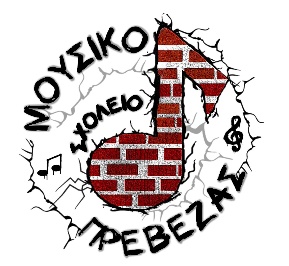 ….../…….. /2023Αρ. Πρωτ. :…….…………..….../…….. /2023Αρ. Πρωτ. :…….…………..ΑΙΤΗΣΗ (γονέων/κηδεμόνων)ΑΙΤΗΣΗ (γονέων/κηδεμόνων)ΣΤΟΙΧΕΙΑ ΓΟΝΕΩΝ/ΚΗΔΕΜΟΝΩΝΠρος	τη	Διεύθυνση	του	Μουσικού	Σχολείου(αναγράφετε το σχολείο στο οποίο υποβάλλετε τηναίτηση)i)ΕΠΩΝΥΜΟ:ΜΟΥΣΙΚΟ ΣΧΟΛΕΙΟ ΠΡΕΒΕΖΑΣ…………………………………………………………………….…………………………………………………………………….Παρακαλώ όπως δεχθείτε στη διαδικασία επιλογήςΟΝΟΜΑ:μαθητών/μαθητριών για την Α΄ Τάξη του Μ.Σ. για το…………………………………………………………………….σχολικό έτος 2023-2024 τον/τηνΣχέση με τον/τη μαθητή/τρια:……………………………………………………………………….…………………………………………………………………….(όνομα μαθητή/τριας) (επώνυμο μαθητή/τριας)Τηλέφωνο:που φοιτά στην ΣΤ’ Τάξη και πρόκειται να απολυθεί…………………………………………………………………….από το …………….………….....................E-mail:δημόσιο / ιδιωτικό Δημοτικό Σχολείο.…………………………………………………………………….Οι αιτούντες(υπογραφές)ΣΥΝΗΜΜΕΝΑ ΥΠΟΒΑΛΛΩ:ii) ΕΠΩΝΥΜΟ:…………………………………………………………………….ΟΝΟΜΑ: Δικαστική	απόφαση	(προσωρινή	διαταγή,απόφαση ασφαλιστικών μέτρων, οριστική δικαστική…………………………………………………………………….απόφαση) αν και εφόσον δεν υφίσταται συναίνεσηΣχέση με τον/τη μαθητή/τρια:των	δύο	γονέων/κηδεμόνων.	Δύναται	να…………………………………………………………………….προσκομισθεί επίσης και πιστοποιητικό περί μηάσκησης ένδικων μέσων, προκειμένου να βεβαιωθείΤηλέφωνο:ότι επήλθε το αμετάκλητο της δικαστικής απόφασης…………………………………………………………………….μέχρι και τις 16.09.2021 - και άρα δεν εφαρμόζεταιτο 1519 ΑΚ -, σύμφωνα με όσα ορίζει η υπό στοιχείαE-mail:Φ1/117162/ΓΔ4/20-09-2021 εγκύκλιος του ΥΠΑΙΘ…………………………………………………………………….(ανακοινοποίηση στο ορθό στις 21-9-2021)